    Renfrewshire Council – Education and Leisure Services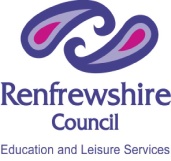 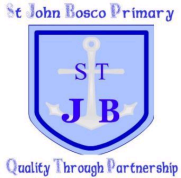 St John Bosco Primary and Nursery ClassArticles Bingo!222623273336302932